Solicitud de Licencia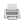 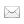 ¿Dónde se realiza?
División Personal de la Facultad de Ciencias Económicas y Jurídicas.¿Qué se necesita?Nota solicitando el encuadre de acuerdo al régimen ¿Quién lo puede realizar?El interesadoContacto: Luisa Ferretjans -
Teléfono: 02954-451642 
Correo Electrónico:  despacho@eco.unlpam.edu.ar
Horario de atención: Lunes a Viernes de 07:30 hs a 13:00 hs. 
Facultad de Ciencias Económicas y Jurídicas 